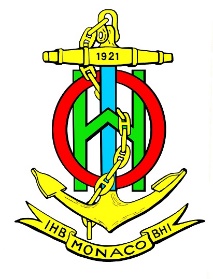 ORGANIZACIÓN HIDRORGÁFICA INTERNACIONALREPORTE NACIONAL DE COLOMBIA A XIII SEPRHCReferencia: Resolución OHI 2/1997 enmendadaResumen Ejecutivo  SERVICIO HIDROGRÁFICO.	Nombre de la Institución (Nombre de la institución que presenta el reporte)Descripción: descripción general, incluyendo las actualizaciones para el Anuario de la OHI (por ej. una reorganización).Presentado por: (Nombre y correo electrónico del responsable del reporte)Información detallada para actualizar la publicación P-5 de la OHI (Anuario) presentado en el anexo A.LEVANTAMIENTOS HIDROGRÁFICOS (Describa algún desarrollo significativo desde la última reunión de la RHC sobre levantamientos,  relacionados con los siguientes puntos: Cobertura de nuevos levantamientosNuevas tecnologías y/o equiposNuevos BuquesProblemas surgidosInformación detallada acerca de levantamientos para  actualizar  las publicaciones P-5 de la OHI (Anuario) y (Estado de los levantamientos Hidrográficos y la cartografía mundial)CARTAS NÁUTICAS NUEVAS Y ACTUALIZACIONES Describa algún desarrollo significativo desde la última reunión de la RHC sobre cartografía, relacionados con los siguientes puntos: Cartas ElectrónicasMétodo de distribución de Cartas ElectrónicasCartas RasterCartas InternacionalesCartas de papelOtras cartas (por ej. para embarcaciones de recreo); Problemas surgidosInformación detallada acerca de cartografías para actualizar las publicaciones P-5 de la OHI (Anuario) and C-55 (Estado de los levantamientos hidrográficos y la cartografía mundial)NUEVAS PUBLICACIONES NÁUTICAS Y ACTUALIZACIONESDescriba algún desarrollo significativo desde la última reunión de la RHC sobre publicaciones náuticas, relacionados con los siguientes puntos:Nuevas PublicacionesActualización de PublicacionesFormas de distribución (pe. de papel, digital);Problemas surgidosInformación detallada para actualizar la publicación P-5 (Anuario) presentada en el anexo A.MSI	Describe el estado de la Información de seguridad marítima (MSI) relacionado con los siguientes puntos:Infraestructura existente para transmisión de mensajesNueva infraestructura acuerdo a Plan Maestro del GMDSSProblemas surgidos(Información detallada acerca de la MSI para la actualización de la publicación C-55 (Estado de los levantamientos hidrográficos y la cartografía mundial) La autoevaluación nacional de la MSI se presenta en el Anexo C.C-55La tabla con la información más reciente  para actualizar la publicación C-55 de la OHI (Estado de los levantamientos hidrográficos y la cartografía mundial) está prevista en el Anexo B.CREACIÓN DE CAPACIDADES OFERTA Y/O DEMANDA DE CREACION DE CAPACIDADESDescribe la necesidad o habilidad para la creación de capacidades en relación con los siguientes puntos:Entrenamiento recibido, requerido y propuestosSituación de los Proyectos de desarrollo nacionales, bilaterales, multilaterales o regionales, con componente hidrográfica (en marcha, proyectados, siendo evaluados o estudiados); Definición de sumisiones al Comité de Creación de Capacidades de la OHIACTIVIDADES OCEANOGRÁFICAS Describe algún desarrollo significativo en actividades oceanográficas desde la última reunión de la RHC, en relación con los siguientes puntos: GeneralActividades GEBCO y CBIsRedes mareográficasNuevos equiposProblemas surgidosOTRAS ACTIVIDADESDescribe algún desarrollo significativo de interés para la RHC desde la última reunión en relación con los siguientes puntos:Participación en los Grupos de trabajo de OHI;Recolección de datos meteorológicosEstudios geoespacialesPrevención de desastresProtección del medio ambiente Observaciones astronómicasLevantamientos de magnetismo y gravedadProgreso internacional en MSDIInternacionalesCONCLUSIONESProporcione un breve resumen que resalte alguno de los siguientes puntos:Áreas de logros significativosÁreas de preocupación específicaAlgún otro asunto de interés para la RHCAnexo AContribución a la publicación P-5 de la OHI (Anuario)País: __________________________________________Organización: _________________________________Anexo BContribución a la publicación C-55 de la OHI (Estado de los levantamientos hidrográficos y la cartografía mundial)País: ______________________________Anexo CAuto-evaluación nacional de MSIPaís: _________________________________________Organización: ________________________________Área Marítima(Describe el área marítima incluyendo los límites geográficos)Puntos de contacto operacionales del coordinador nacionalPlan Maestro GMDSS Informe sobre la situación del Plan maestro: Esta actualizado? Cuando fue la última actualización?Especificaciones  del equipo utilizado y versión de software con fecha actualizada.Detalle el número de advertencias identificadas como prioridad inmediata (que requieren transmisión en 30 minutos) y el tiempo medio transcurrido para pasar al coordinador de NAVAREA, según se informó en la última reunión de la RHC:NAVTEX CoberturaDiagrama de las estaciones NAVTEX y áreas de servicio dentro del área marítima; Datos de contacto de las estaciones NAVTEX; Confirmar que el estado operativo ha sido validadoCuestiones OperacionalesNueva infraestructura de acuerdo con el Plan Maestro del GMDSS; ¿Problemas encontrados?Planificación para imprevistosProporcionar información sobre planes de contingencia que se han establecido y planes futuros cuando sea apropiado. También informe sobre cualquier prueba del plan que se ha llevado a cabo.Creación de capacidadesRequerimientos de Capacitación, Capacitación solicitada o recibida, cualquier oferta, estado de los proyectos de desarrollo nacional, bilateral, multilateral o regional con componente MSI.Otras actividadesParticipación en otros Grupos de Trabajo de la OHI o de la OMI, Comisiones Hidrográficas Regionales, conferencias regionales relacionadas con MSI durante el último año.Sitio web marítimo nacionalDirección, estadísticas (si la legislación nacional lo permite, con qué frecuencia se actualiza la información de su sitio web, muestra la fecha y la hora de la última actualización en su sitio webRecomendacionesResumen Sírvanse proporcionar un breve resumen de este documento que se incluirá en el informe final de la reunión.FirmaDirector Servicio HidrográficoInformación de contactoInformación de contactoInformación de contactoInformación de contactoInformación de contacto
Director del Servicio Hidrográfico o equivalenteCódigo postal:Nombre:Dirección:Tel:
Fax:
Email:Código postal:Nombre:Dirección:Tel:
Fax:
Email:Código postal:Nombre:Dirección:Tel:
Fax:
Email:Código postal:Nombre:Dirección:Tel:
Fax:
Email:
Director del Servicio Hidrográfico (si diferente de la persona indicada anteriormente)Código postal:Nombre:Dirección:Tel:
Fax:
Email:Código postal:Nombre:Dirección:Tel:
Fax:
Email:Código postal:Nombre:Dirección:Tel:
Fax:
Email:Código postal:Nombre:Dirección:Tel:
Fax:
Email: 
Otros punto(s) de contacto 
Sitio webInformación sobre el paísInformación sobre el paísInformación sobre el paísInformación sobre el paísInformación sobre el paísTonelaje Nacional DeclaradoTonelaje:Fecha:Tonelaje:Fecha:Tonelaje:Fecha:Tonelaje:Fecha:
Fiesta nacionalFecha de constitución y legislación nacional pertinenteFecha de adhesión a la OHIFecha de ratificación de la ConvenciónComentarios sobre la adhesiónInformación sobre la agenciaInformación sobre la agenciaInformación sobre la agenciaInformación sobre la agenciaInformación sobre la agenciaOrganización asociada de nivel superiorPrincipales funciones de la Organización o departamentoPresupuesto anual
Número total de personal empleado
Número de cartas INT publicadasNúmero total de cartas de papel publicadas
Número de células ENC publicadas 
Número de Otras cartas
Tipo de publicaciones producidas 
Detalle de los buques hidrográficos / aeronaves 
Nombre
Desplazamiento
Fecha de botado
Tripulación 
Detalle de los buques hidrográficos / aeronaves 
Detalle de los buques hidrográficos / aeronaves 
Detalle de los buques hidrográficos / aeronaves 
Detalle de los buques hidrográficos / aeronaves 
Otra información de interésC-55 Resumen de: C-55 Resumen de: C-55 Resumen de: C-55 Resumen de: Comentarios  sobre los gráficosPaísCódigo ISO país:Sub código ISO:Región  INT:País/Dependencia:Última actualización:Realizado por:Cobertura de la cartaDe paso (%)Costeras (%)Puerto  (%)INTComentarios sobre el levantamiento RNCENCEstado de las cartas de papelEstado de las cartas de papelEstado de las cartas de papelEstado de las cartas de papelCartas de papel con profundidades en metros (%)Cartas de papel con profundidades en metros (%)Cartas de papel con profundidades en metros (%)Diagramas de papel referenciados a un dato satélite (%)Diagramas de papel referenciados a un dato satélite (%)Diagramas de papel referenciados a un dato satélite (%)Estado del levantamientoAdecuado (%)Re-levantamiento (%)No levantado (%)0-200m> 200mMSIS/NComentarios sobre MSI:Comentarios sobre MSI:Comentarios sobre MSI:Avisos localesAvisos costerosAvisos de Navegación:Avisos de puertoGMDSSS/NComentarios sobre GMDSS:Comentarios sobre GMDSS:Comentarios sobre GMDSS:Plan maestroÁrea A1Área A2Área A3NAVTEXSafety NetINSTITUCIONTELEFONOFACSIMILECORREO ELECTRONICOTipo de equipos para puertos y área localVersión del softwareFecha de actualizaciónAÑO Y-2AÑO Y-2AÑO Y-1AÑO Y-1AÑO YAÑO YTotalTiempo medio transcurridoTotalTiempo medio transcurridoTotalTiempo medio trascurridoxxxx.x Minsxxxx.x Minsxxxx.x Mins